  Town of Northwood, New Hampshire	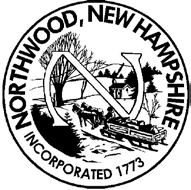 818 First New Hampshire Turnpike, Northwood NH 03261 Building Department(603) 942-5586 ext. 2003 Fax (603) 942-9107		Permit # 	_BUILDING PERMIT APPLICATIONProject Address 	Private Road or Class VI Road Frontage? _____ Yes ____ No  If Yes, a separate Private Road/Class VI application must also be completed and submitted with this application.Map # 	_ Lot #	Flood Zone _____ Yes ____ No  Steep Slopes _____ Yes ____ No   Property Owner	Phone #  	Mailing Address  	Email Address ______________________________________________________________Contractor	Phone #  	Mailing Address  	Project Type: New Construction __ Addition __ Alteration __ Renovation__ Demolition__Sign __Accessory Structure __ADU __Change of Use  __Other __Existing Use  	Proposed Use  	Current status? Year Round______ Seasonal _____Does this application include conversion from Seasonal to Year Round Use? Yes___ No ____Distance from nearest property line (new construction) : __________________________________Distance from any proposed structure to wetland, including poorly drained soils? ______________Number of Stories  	Total Height of Construction  	Total Square Footage __________Description of Work ____________________________________________________________________________________________________________________________________________________________________________________________________________________________________________________________________________________________________________  Estimated Cost of Construction $. 	.	Over -- Application continued.Additional Information  	I hereby certify that as the applicant for this permit, I am the owner of the subject property or the owner’s authorized agent. I hereby declare that the statements and information contained in this application and submitted in conjunction with this application are true and accurate to the best of my knowledge. I understand that I am responsible to ensure all construction or other work will be completed in accordance with all Federal, State, and Local laws codes and ordinances including but not limited to the State of New Hampshire Building Code NH RSA 155-a.I understand I am responsible to ensure all inspections will be completed as required by the Town, and no structure or improvement will be occupied or utilized without a Certificate of Occupancy, or Certificate of Completion having first been issued. Any deviation from the plans and specifications submitted will require the approval of the Building Official.A permit may become invalid if work is not started within 180 from the date of issue or if the work is abandoned or suspended for a period of 180 days.By signing this permit application, the owner or the owner’s agent, authorizes access to the property by Town Officials to conduct interior and exterior inspections and property assessments during and/ or after the construction process.Applicant name, (print)	Applicant Signature  	Address 	Date 		Applicant phone #  	This area for building official use only:Lot Coverage %:  	Date paid:	 	Permit Fee:    	Check # / Cash:	 	Permit #	Date Permit Issued:  	Building Inspector’s Signature	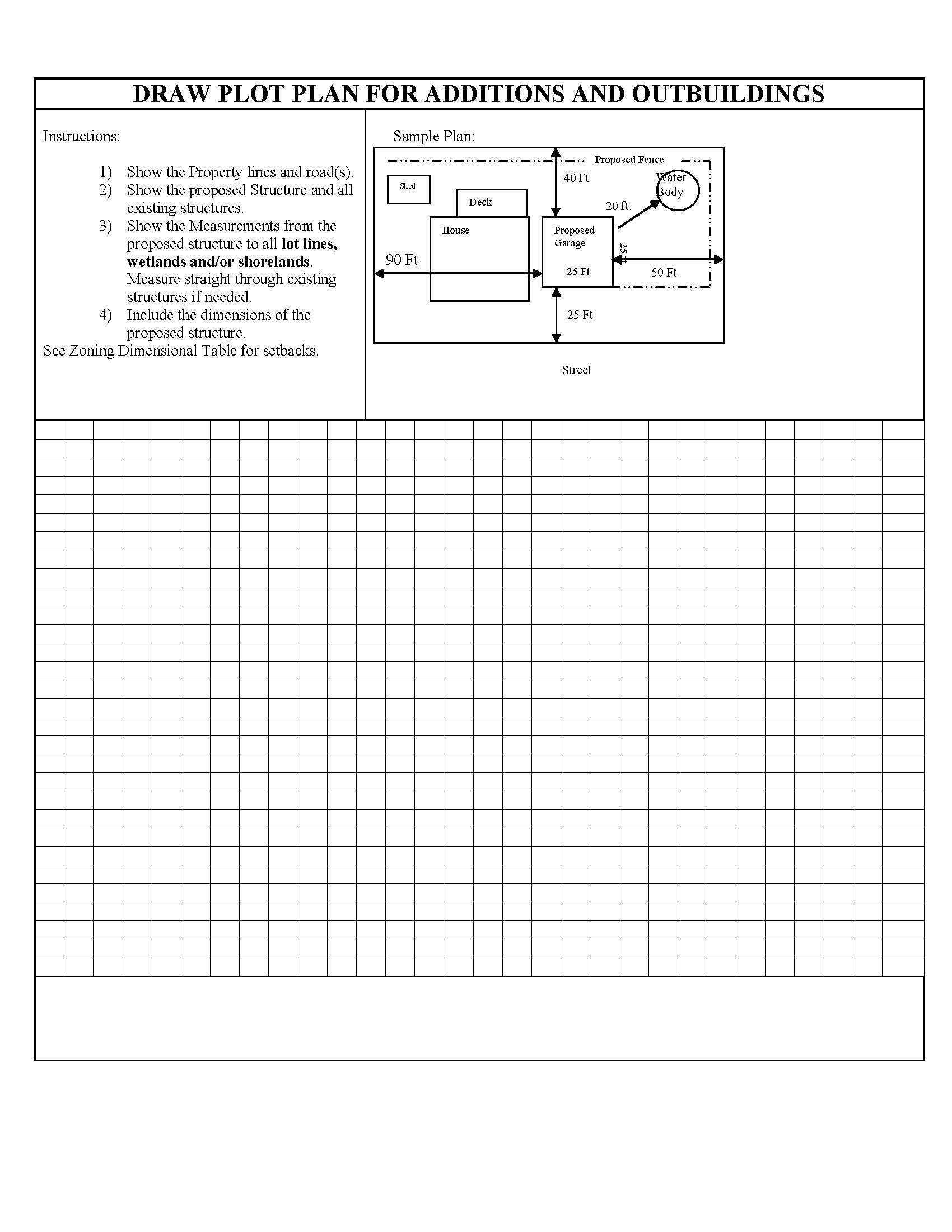 APPLICATION FOR DRIVEWAY PERMITPermission is requested to build/rebuild a driveway entrance to my property on the 	_____ side of	Road/Street in the Town of Northwood, N.H. 	Map/Lot Number. The driveway is for access to      residence	 businessAs the landowner applicant, I hereby agree to the following:to construct driveway entrances only for the bona fide purpose of securing access to private property and in such a way that the highway right-of-way is used for no other purpose than travel.to furnish and install drainage structures that are necessary to maintain existing highway drainage and adequately handle increased runoff resulting from development. Minimum culvert size to be 12”.that the location and construction of the driveway is in conformance with zoning board and/or planning board approval.The completed driveway is subject to approval by the Northwood Road Agent.PROVIDE LOCATION SKETCH BELOW	 	Signature of Property Owner    _	 Print Name of Property Owner Physical Address Mailing Address Telephone NumberConstruction approval	Approval for use – Construction completed Per approval of	(date at left).By:		Easement Signed	DateDate:	_	By: 	Requirements:	_	Date: 	(Easement signature required only when easement is necessary.)SUBJECT TO ALL APPLICABLE FEDERAL, STATE & LOCAL REGULATIONS AND ORDINANCES. THIS PERMIT DOES NOT GRANT PERMISSION TO COMMENCE CONSTRUCTION WITHOUT PERMIT ISSUANCE OR FINAL PLAN APPROVAL.